Worksheet AW Bangkok OverviewPlease read this article, and write down your answer.Where is W Bangkok located?Can the guests request personal shopper? What department can help? Can they have smoking room?Is Bangkok famous for fashion? Can you bring your pet to this hotel?Where is the business center?Worksheet BW Bangkok OverviewPlease read this article, and write down your answer.Why do they call their hotel “Urban playground in Bangkok”?What makes this hotel special?Answer SheetW Bangkok OverviewPlease read this article, and write down your answer.Where is W Bangkok located? It’s located on North Sathorn road in the heart of the city.Can the guests request personal shopper? What department can help? Yes, whatever whenever can doDo they have smoking room? No.Is Bangkok famous for fashion? Yes. Can you bring your pet to this hotel? Yes.Where is the business center? On the hotel’s ground floorPlease read this article, and write down your answer.Why do they call their hotel “Urban playground in Bangkok”?They said playground because guests can have fun in their hotel like kids have fun in the playground and urban because the hotel is easy access to the city central.What makes this hotel special?They are willing to help the guests in any way possible.NameClass DateLesson TypePlan typeLengthJoelleTESOL12/11/2019ReadingPPP30 minLessonLessonTopicWhy don’t you choose W Bangkok for your trip?Main AimSs practice their reading comprehension.Secondary AimSs practice their speaking fluency.	Materials and References	https://www.marriott.com/hotels/hotel-information/bkkwb-w-bangkok/Worksheet; board pensStudent ProfileStudent ProfileStudent ProfileStudent ProfileLevelUpper IntermediateUpper IntermediateUpper IntermediateAgeAdultsNumber of Students7DetailThis is general English Class students are highly motivated leaners.,Students are all Koreans, and enjoy their real- life experience. They have experience to trip abroad.This is general English Class students are highly motivated leaners.,Students are all Koreans, and enjoy their real- life experience. They have experience to trip abroad.This is general English Class students are highly motivated leaners.,Students are all Koreans, and enjoy their real- life experience. They have experience to trip abroad.Anticipated Difficulties and their Solutions:Students might not know some vocabulary -> Pre teaching difficult words and using CCQ to make sure they understand the meaning of the word. Time management: control the time properly	My Personal Aim	What I hope most to demonstrate in this lesson is the ability tobe an involver teachermake students read article easierStage Name: Lead-inPurpose of this stage: To relax both the teacher and students. To focus attention on the lesson. To lead in to the topic, activating background knowledge – this will help to contextualize the text.Stage Name: Lead-inPurpose of this stage: To relax both the teacher and students. To focus attention on the lesson. To lead in to the topic, activating background knowledge – this will help to contextualize the text.Stage Name: Lead-inPurpose of this stage: To relax both the teacher and students. To focus attention on the lesson. To lead in to the topic, activating background knowledge – this will help to contextualize the text.Materials: List all materials that will be needed in this stage.Materials: List all materials that will be needed in this stage.Materials: List all materials that will be needed in this stage.TimingInteractionProcedure30 sec2 min30 secTT-S/S-ST-SHello Everyone, how are you today?  Have you ever been to Bangkok?  How was it?  Or do you want to go to Bangkok? Talk to your partner about Bangkok trip.Gesture for students to begin talking to their partners.Students talk to their partners. Monitor for any use of key words.Feedback. Gesture to a few groups and ask. – “Tell me about your ideas”Stage Name: PresentationPurpose of this stage: To pre-teach keywords if necessary, and answer a guiding questions (such as a predicting task, or a specific question). These steps provide extra help for students to comprehend the text.Stage Name: PresentationPurpose of this stage: To pre-teach keywords if necessary, and answer a guiding questions (such as a predicting task, or a specific question). These steps provide extra help for students to comprehend the text.Stage Name: PresentationPurpose of this stage: To pre-teach keywords if necessary, and answer a guiding questions (such as a predicting task, or a specific question). These steps provide extra help for students to comprehend the text.Materials: List all materials that will be needed in this stage.Materials: List all materials that will be needed in this stage.Materials: List all materials that will be needed in this stage.TimingInteractionProcedure2 min2 min10 sec2 min1 minT-S   T-STS-ST-SPre-teach keywords: Revel, Unwind(Revel: to dance, drink, sing, etc. at a party or in public, especially in a noisy way)Elicit – Show them the pictures 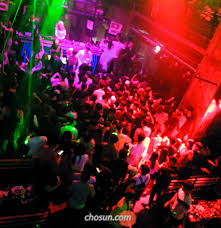 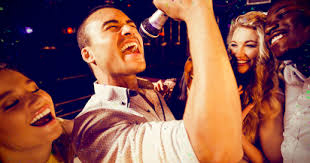 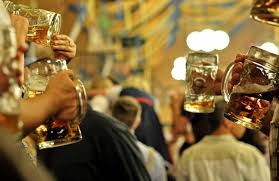 T: What are they doing?  S: They’re dancing, and singing and drinking. T: What word can we say when we describe those things all together?If students can’t say “revel”, just write the word “Revel” on the board.CCQ – check students properly understand the meaningDo you do it in your free time or on holidays? (Yes)When doing this, is it quiet there? (No)If you want to celebrate, do you do this?Drill – Listen and repeat 3 tines together. (Gesture)      Nominate 2 or 3 individually.Board – Write “Revel” on the left of the board.        How many syllables? (2 syllables)        Where is the stress? (1st)   What kind of word is this? (Verb)Unwind: to relax after a period of work or anxiety Elicit: Show them the pictures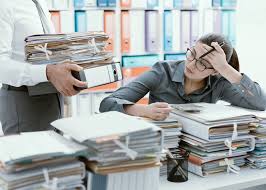 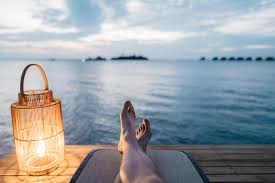 T: If you’ve finished a hard project, what do you want to do?S: Trip… Take a rest….T: Look at the right picture. What is she doing? What word can you describe?If students can’t say “revel”, just write the word “unwind” on the board.CCQ – check students properly understand the meaningDoes she feel comfortable when unwinding? (Yes)If she unwinds, does she still have anxiety about working? (No)Do we need to unwind after hard work? (Yes)Drill - Listen and repeat 3 tines together. (Gesture)      Nominate 2 or 3 individually.Board – Write “Unwind” on the left of the board.        How many syllables? (2 syllables)        Where is the stress? (2nd)   What kind of word is this? (Verb)Guiding QuestionWhen you choose a hotel, what features are important to you? (for example, cost, hotel, food...etc.)Please talk with your partner.Students discuss the question with a partner.Feedback. Nominate a few students to share their ideas.Stage Name: Practice – Literal Comprehension Purpose of this stage: is to get students to practice reading for literal detail. They will also practice fast reading (skimming and scanning)Stage Name: Practice – Literal Comprehension Purpose of this stage: is to get students to practice reading for literal detail. They will also practice fast reading (skimming and scanning)Stage Name: Practice – Literal Comprehension Purpose of this stage: is to get students to practice reading for literal detail. They will also practice fast reading (skimming and scanning)Materials: List all materials that will be needed in this stage.Materials: List all materials that will be needed in this stage.Materials: List all materials that will be needed in this stage.TimingInteractionProcedure30 sec2 min1 min1 minTSS-ST-SInstructions. Set the purpose for reading. Hand out worksheets.Hold up the article sheet and worksheet.Now it’s time to read article about W Bangkok.After reading, you must answer these questions in exercise one only.When you catch the answer, write it down next to the question.Don’t do exercise 2.I.C.Q: - What part of worksheet are you going to do? Exercise A or B?  / A       Are you doing with your partner? (No, individually)Hand out worksheets.Students read the whole text for the 1st time, and write answers on the worksheet.Pair check. Compare your answer with your partner. Monitor.Feedback to check accuracy.Ask students for answer, checking if others have the same or different answers. Does anyone else have a different answer? Who agrees with this answer?Stage Name: Practice – Interpretive ComprehensionPurpose of this stage: is to get students to get students to practice interpreting a text correctly This will require more detailed, careful reading, and thinking time to arrive at the correct answer.Stage Name: Practice – Interpretive ComprehensionPurpose of this stage: is to get students to get students to practice interpreting a text correctly This will require more detailed, careful reading, and thinking time to arrive at the correct answer.Stage Name: Practice – Interpretive ComprehensionPurpose of this stage: is to get students to get students to practice interpreting a text correctly This will require more detailed, careful reading, and thinking time to arrive at the correct answer.Materials: List all materials that will be needed in this stage.Materials: List all materials that will be needed in this stage.Materials: List all materials that will be needed in this stage.TimingInteractionProcedure30 sec3 min1 min2 minTSS-ST-SInstructions. Set the purpose for reading. Hand out worksheets.Do exercise 2. Students read for the 2nd time. Students write their answers down.Pair check. Monitor.Feedback to check accuracy.Stage Name: Production - Applied ComprehensionPurpose of this stage: is for students to practice their speaking fluency on a topic related to the lesson.Stage Name: Production - Applied ComprehensionPurpose of this stage: is for students to practice their speaking fluency on a topic related to the lesson.Stage Name: Production - Applied ComprehensionPurpose of this stage: is for students to practice their speaking fluency on a topic related to the lesson.Materials: List all materials that will be needed in this stage.Materials: List all materials that will be needed in this stage.Materials: List all materials that will be needed in this stage.TimingInteractionProcedure1 min8 min1 minTS-ST-SInstructions. Give students a question to discuss in pairs or groups.Make 3 groups of 2-2-3 studentsWhat kind of trip do you prefer sightseeing or relaxing? What was your best/worst hotel experiences in the past?What was the best holiday destination so far?Discuss about your trip style with your partner.Students discuss.Feedback. Students share their ideas with the class.Stage Name: Wrap-upPurpose of this stage: is to end the lesson on a positive note so that students feel they have achieved progress.Stage Name: Wrap-upPurpose of this stage: is to end the lesson on a positive note so that students feel they have achieved progress.Stage Name: Wrap-upPurpose of this stage: is to end the lesson on a positive note so that students feel they have achieved progress.Materials: List all materials that will be needed in this stage.Materials: List all materials that will be needed in this stage.Materials: List all materials that will be needed in this stage.TimingInteractionProcedure2 minTLesson feedback. Tell the class what they did well, and what needs to improve.Offer delayed corrections to the previous stage.Set homework.Memorize the word you don’t know well.And summarize the context.Inform students about the topic for the next lesson.Next time, we are going to read some job opening articles. Have a nice day. And see you tomorrow.		Pros		Pros		Pros	Cons		Cons		Cons		Change		Change		Change		Overall Comments		Overall Comments		Overall Comments		Grade		Grade		Grade	Above Standard 85%-100%Standard 70%-84%Below Standard 69%-0%InstructorStudent SignatureDateTaute, David